OSNOVNA ŠKOLA MILANA LANGA             BREGANA, Langova 2OIB: 43773677601KLASA: 007-04/23-01/14URBROJ: 238-27-15-23-1Bregana, 20. studenog 2023.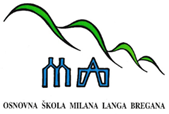 		    			P  O  Z  I  V  	Pozivate se na 38. sjednicu Školskog odbora koja će se održati elektronskim putem – rok očitovanja od ponedjeljka 20. studenog od 12.00 sati do utorka 21. studenog 2023. godine do 12.00 sati. Svoj odaziv, potvrdu sudjelovanja odnosno suglasnost članovi Školskog odbora potvrđuju slanjem povratne elektronske poruke na mail (kresimir.fijacko@skole.hr) zapisničara Krešimira Fijačka.  PRIJEDLOG DNEVNOG REDA:Suglasnost ravnatelju za zapošljavanje kandidata na radno mjesto domara/ložača na neodređeno puno radno vrijeme slijedom raspisanog natječaj koji je trajao od 3. do 13. studenog 2023. godine (KLASA: 112-02/23-01/23;URBROJ: 238-27-15-23-11).Razno.	S poštovanjem,  Predsjednica Školskog odbora:              v.r. Sanja Rapljenović, prof.